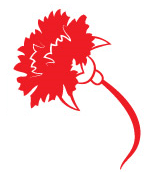 ΛΑΪΚΗ ΣΥΣΠΕΙΡΩΣΗ ΠΕΡΙΦΕΡΕΙΑΣ ΗΠΕΙΡΟΥΕισηγηση για τα προβληματα του πρωτογενουσ τομεα στην ηπειρο Παρά τα μεγάλα λόγια για στήριξη των μικρών και μεσαίων αγροτοκτηνοτρόφων, τις θριαμβολογίες για την «εξωστρέφεια», πίσω από τα διάφορα βραβεία και τις διαφημιστικές καμπάνιες για την ανάδειξη των πλεονεκτημάτων του πρωτογενούς τομέα της Ηπείρου, κρύβεται η σκληρή πραγματικότητα που την βιώνουν στο πετσί τους οι βιοπαλαιστές αγροκτηνοτρόφοι της Ηπείρου όπως και οι εργαζόμενοι και τα λαϊκά στρώματα, σε συνθήκες που τα κέρδη των μεταποιητικών βιομηχανιών και άλλων μεγάλων επιχειρήσεων καλά να κρατούν.Τα καθημερινά αδιέξοδα οδήγησαν τους βιοπαλαιστές αγροτοκτηνοτρόφους να συμμετέχουν με αποφάσεις των δύο Ομοσπονδιών Αγροτικών Συλλόγων Άρτας και Πρέβεζας και 11 ακόμα αγροτικών και αγροτοκτηνοτροφικών συλλόγων στο μεγάλο συλλαλητήριο που έγινε στα Γιάννενα στις 10 του Νοέμβρη. Πιο συγκεκριμένα:Οι παραγωγοί των εσπεριδοειδών (μανταρινιών, πορτοκαλιών) της περιοχής μας -ενώ τελείωσε και η φετινή συγκομιδή- ακόμα περιμένουν να αποζημιωθούν από την ζημιά του 2020, ζημιά που για τους μανταρινοπαραγωγούς εκτιμάται περίπου στα 300€/στρέμμα και για τους πορτοκαλοπαραγωγούς  στα 250€/στρέμμα. Την ίδια στιγμή κυβερνητικά στελέχη κάτω από την πίεση των κινητοποιήσεων και για να τους εφησυχάσουν βγαίνουν στα κανάλια και μιλούν για κάτι «ψίχουλα» 70€/στρέμμα που με τίποτα δεν αναπληρώνουν το χαμένο εισόδημα τους.Οι βιοπαλαιστές αγροτοκτηνοτρόφοι  είναι απελπισμένοι γιατί βλέπουν το κόστος παραγωγής συνεχώς να αυξάνεται και τα χρέη να τους πνίγουν. Η τιμή του πετρελαίου ξεπερνά το 1,5 ευρώ το λίτρο. Το κόστος του ρεύματος για το πότισμα των χωραφιών, μετά την εκτόξευση από τα 14€/στρέμμα στα 65€/στρέμμα μέσα σε μια πενταετία, τώρα αυξάνεται ακόμα περισσότερο. Η ζημιά που προκλήθηκε από τους ανοιξιάτικους παγετούς (τρίτο δεκαήμερο Μαρτίου και πρώτου δεκαήμερου Απριλίου), είχε σαν αποτέλεσμα η ακαρπία στην ελιά να φτάνει στο 90%, στα εσπεριδοειδή 70% με 80%, στα ακτινίδια το 45%. Οι δενδροκαλλιέργειες αυτές δεν έχουν ενταχθεί στις αποζημιώσεις του «ΠΑΓΕΤΟΣ ΑΝΟΙΞΗ 2021».Ταυτόχρονα η έλλειψη αντιπλημμυρικών έργων και έργων υποδομών με ευθύνη της Περιφέρειας, αλλά και η ανυπαρξία ενός συνολικού πλαισίου προστασίας και εξασφάλισης των υποδομών είχαν και φέτος αποτέλεσμα πλημμυρικά φαινόμενα που βύθισαν στα λασπόνερα ελαιώνες και καλλιέργειες. Χαρακτηριστικό παράδειγμα οι πλημμύρες στο κάμπο του Ράγιου, όπου οι παραγωγοί είδαν τη στιγμή της συγκομιδής μανταρινιών τις καλλιέργειες τους να πνίγονταιΟι  κτηνοτρόφοι βλέπουν τις τιμές των  ζωοτροφών να έχουν εκτοξευθεί μέχρι και 50%. Όχι μόνο δεν είδαν να μπαίνει στην τσέπη τους η αύξηση κατά 20% της τιμής του γάλατος αλλά έχουν «μπει μέσα» περίπου 20 ευρώ την προβατίνα. Η  μείωση του ΦΠΑ στις ζωοτροφές δεν αναπληρώνει τις απώλειες από την αύξηση των τιμώνΓενικότερα, οι συγκυριακές φετινές καλύτερες τιμές σε σχέση με πέρσι που είχαν τα μανταρίνια, τα πορτοκάλια, το γάλα, οι ελιές δεν καλύπτουν το κόστος. Ταυτόχρονα οι τιμές που καθορίζουν οι εμποροβιομήχανοι, και οι μεταποιητικές βιομηχανίες και ο υψηλός ΦΠΑ που καθορίζει το ίδιο το κράτος οδηγούν τον αγρότη όχι μόνο να μην έχει ικανοποιητικό εισόδημα αλλά πολλές φορές να μην μπορεί να καλύψει τα έξοδά του. Μαζί με αυτά ήρθε και η ανάρτηση των δασικών χαρτών, όπου αρκετές χορτολειβαδικές εκτάσεις έχουν χαρακτηριστεί δασικές, με αποτέλεσμα να μην μπορούν να ενεργοποιηθούν τα δικαιώματα τους και να μειώνονται -ξανά-  οι επιδοτήσεις τους. Από τα λίγα βοσκοτόπια της Ηπείρου, ένα τμήμα δίνεται για εγκατάσταση φωτοβολταϊκών. Μόνο στο κάμπο της Ζίτσας σχεδιάζεται να χορηγηθούν 1000 από τα 2.500 συνολικά στρέμματα. Αντίστοιχα παραγωγικές εκτάσεις  δίνονται σε Ωρωπό Πρέβεζας και Καμπή Άρτας. Παράλληλα βιώνουν τις συνέπειες από τις συμφωνίες στα πλαίσια του Παγκόσμιου Οργανισμού Εμπορίου και της ΚΑΠ για την ελεύθερη εισαγωγή αγροτικών προϊόντων στη χώρα μας ακόμη και από τρίτες χώρες με μηδενικό δασμό, ώστε να έρχονται σε χαμηλότερες τιμές και να κερδοσκοπούν οι μεγαλοεισαγωγείς, τα σούπερ μάρκετ. .  Αντί για την προεκλογική δέσμευση για επιστροφή φόρου στα καύσιμα, η κυβέρνηση πετάει ψίχουλα 50 εκατομμυρίων σε μια μερίδα αγροτών (νεοεισερχόμενοι και συνεταιρισμένοι) και μόνο για μια χρονιά. Την ίδια ώρα όμως επικαλείται τις «δημοσιονομικές συνθήκες», όπως και οι προηγούμενες κυβερνήσεις για να δώσει 370 εκατομμύρια ευρώ κάθε χρόνο για επιστροφή φόρου καυσίμων και αφορολόγητο πετρέλαιο σε εφοπλιστές, ξενοδόχους, κλινικάρχες.Για τους παραπάνω λόγους οι βιοπαλαιστές αγροτοκτηνοτρόφοι αποθαρρύνουν τα παιδιά τους να μείνουν στις καλλιέργειες και τα κοπάδια. Η πραγματικότητα αυτή δεν μπορεί να κρυφτεί ούτε με τις υπερκαλύψεις στο πρόγραμμα των νέων αγροτών των υπολοίπων περιφερειών αλλά ούτε φυσικά και με την τραγική εικόνα της περιφέρειας Ηπείρου. Οι συνολικές θέσεις που επιδοτεί το πρόγραμμα των νέων αγροτών είναι κατά πολύ λιγότερες των αποχωρήσεων και συνταξιοδοτήσεων με αποτέλεσμα την υπερκάλυψη στο προϋπολογισμό πολλών περιφερειών. Ταυτόχρονα όμως οφείλουμε να ομολογήσουμε την αποτυχία στην επιλογή των τομέων προτεραιότητας της Περιφέρειας Ηπείρου. Τελικά η πλειοψηφία των βιοπαλαιστών αγροτοκτηνοτρόφων αυτό που βιώνει είναι να αυξάνονται τα χρέη και με δυσκολία να ανταποκρίνεται στις καθημερινές ανάγκες. Τη ζοφερή αυτή εικόνα συμπληρώνει η ανύπαρκτη Πρωτοβάθμια Φροντίδα Υγείας, με τα αποδυναμωμένα Κέντρα Υγείας στα χωριά και η ασφυκτική κατάσταση στα νοσοκομεία της πόλης, με τα κρούσματα να έχουν φτάσει στα ύψη, που κάνουν τη ζωή στην ύπαιθρο ακόμα πιο δύσκολη.Η Περιφέρεια Ηπείρου οφείλει να αναλάβει τις ευθύνες της Στην τελευταία συζήτηση που προκάλεσε η «Λαϊκή Συσπείρωση» για τα προβλήματα των αγροτοκτηνοτρόφων, η πλειοψηφία του Περιφερειακού Συμβουλίου απέρριψε με εχθρότητα τα δίκαια αιτήματα των βιοπαλαιστών αγροτοκτηνοτρόφων. Ταυτόχρονα η Περιφέρεια Ηπείρου αποδέχτηκε αναντίρρητα την υποστελέχωση των ΔΑΟΚ. Διατηρεί το αναποτελεσματικό πρόγραμμα δακοκτονίας με τους εργολάβους, Δέχτηκε τις αρμοδιότητες του ελέγχου και της εποπτείας των Τοπικών Οργανισμών Εγγείων Βελτιώσεων (ΤΟΕΒ) χωρίς την ενίσχυση της Δ/νση Αγροτικής Οικονομίας και Κτηνιατρικής με το απαραίτητο προσωπικό και τόσα άλλα.Σε πολύ μικρό διάστημα αποδείχτηκαν κούφια λόγια για τους αγρότες, οι αυταπάτες που μοίραζε ο κ. Περιφερειάρχης για τις «άσπρες μέρες» που θα έρθουν από τη συγκρότηση της διεπαγγελματικής φέτας, τους ελέγχους στο γάλα, την πιστοποίηση των προϊόντων.  Η λειτουργία των άλλων διεπαγγελματικών που υπάρχουν σε άλλα προϊόντα επιβεβαιώνει ότι καμία διεπαγγελματική οργάνωση σε κανένα προϊόν δεν έδωσε λύση στα ζητήματα ελέγχου και των ποιοτικών χαρακτηριστικών των προϊόντωνΤο ίδιο ανώφελη για τους βιοπαλαιστές αγροτοκτηνοτρόφους θα αποδειχτεί και η ίδρυση του αγροτοκτηνοτροφικού πάρκου στον Κατσικά. Πλέον γίνεται αντιληπτό ότι τα περί στήριξης της “υγιούς επιχειρηματικότητας”, του “λευκού χρυσού”, της “εξωστρέφειας”, της ”ανταγωνιστικότητας” που προβάλει η κυβέρνηση και η Περιφέρεια τα υιοθετεί, προϋποθέτουν τη συγκέντρωση της γης και της παραγωγής στα χέρια λίγων αγροτοκαπιταλιστών και μεταποιητικών βιομηχανιών και επιχειρήσεων του αγροτοδιατροφικού τομέα. Όσο για την πολιτική προϊόντων "Προστατευόμενης Ονομασίας Προέλευσης" (ΠΟΠ), που θεσπίστηκε στο πλαίσιο της ΚΑΠ ισχυροποιεί και πλουτίζει τους εμποροβιομηχάνους, που βελτιώνουν τη θέση τους στον παγκόσμιο ανταγωνισμόΗ προσπάθειά της Περιφέρειας Ηπείρου επικεντρώνεται στην αύξηση των κερδών των βιομηχανιών του κλάδου γάλακτος και τροφίμων. Όχι στην επιβίωση των αγροτοκτηνοτρόφων της περιοχής. Η ίδια η ζωή όμως αποδεικνύει ότι τα κέρδη των βιομηχανιών δεν μοιράζονται με τους αγρότες. Ακριβώς το αντίθετο συμβαίνει. Για να γιγαντωθούν οι βιομηχανίες της περιοχής, όπως και έγινε, εξαθλιώθηκαν οι αγρότες μας, εγκαταλείπουν σωρηδόν τον πρωτογενή τομέα. Σήμερα 41 χρόνια μετά την είσοδο της Ελλάδας στην ΕΕ, τα παραμύθια των κομμάτων και κυβερνήσεων που υπερασπίζονται αυτή τη βάρβαρη και αντιδραστική συμμαχία, έχουν καταρρεύσει ολοκληρωτικά καθώς επίσης και οι μύθοι τους για ανάπτυξη που θα ικανοποιεί ταυτόχρονα τα κέρδη και τις λαϊκές ανάγκες.Διέξοδος υπάρχει. Είναι ένα άλλο παραγωγικό μοντέλο στον αντίποδα του σημερινού, έξω από τα δεσμά των ιμπεριαλιστικών οργανισμών, που θα στηρίζεται στην κοινωνικοποίηση των μέσων παραγωγής, στον επιστημονικό κεντρικό σχεδιασμό της εργατικής εξουσίας στον οποίο θα είναι ενταγμένοι οι παραγωγικοί συνεταιρισμοί των βιοπαλαιστών αγροτοκτηνοτρόφων. Υπάρχουν σήμερα όλες εκείνες οι δυνατότητες να αξιοποιηθούν οι παραγωγικές δυνατότητες που υπάρχουν τόσο στην Ήπειρο όσο και γενικότερα στη χώρα μας καθώς επίσης και η τεχνογνωσία για την ικανοποίηση των διευρυμένων λαϊκών αναγκών και όχι για τα κέρδη των καπιταλιστών.Στο πλαίσιο αυτό το Περιφερειακό Συμβούλιο οφείλει να στηρίξει αποφασιστικά τα αιτήματα του οργανωμένου αγροτικού κινήματος που έδωσε αγωνιστικό παρών στο Πανηπειρωτικό συλλαλητήριο .Με τα παραπάνω καλούμε το Περιφερειακό Συμβούλιο να υιοθετήσει το σχέδιο ψηφίσματος της Λαϊκής Συσπείρωσης 